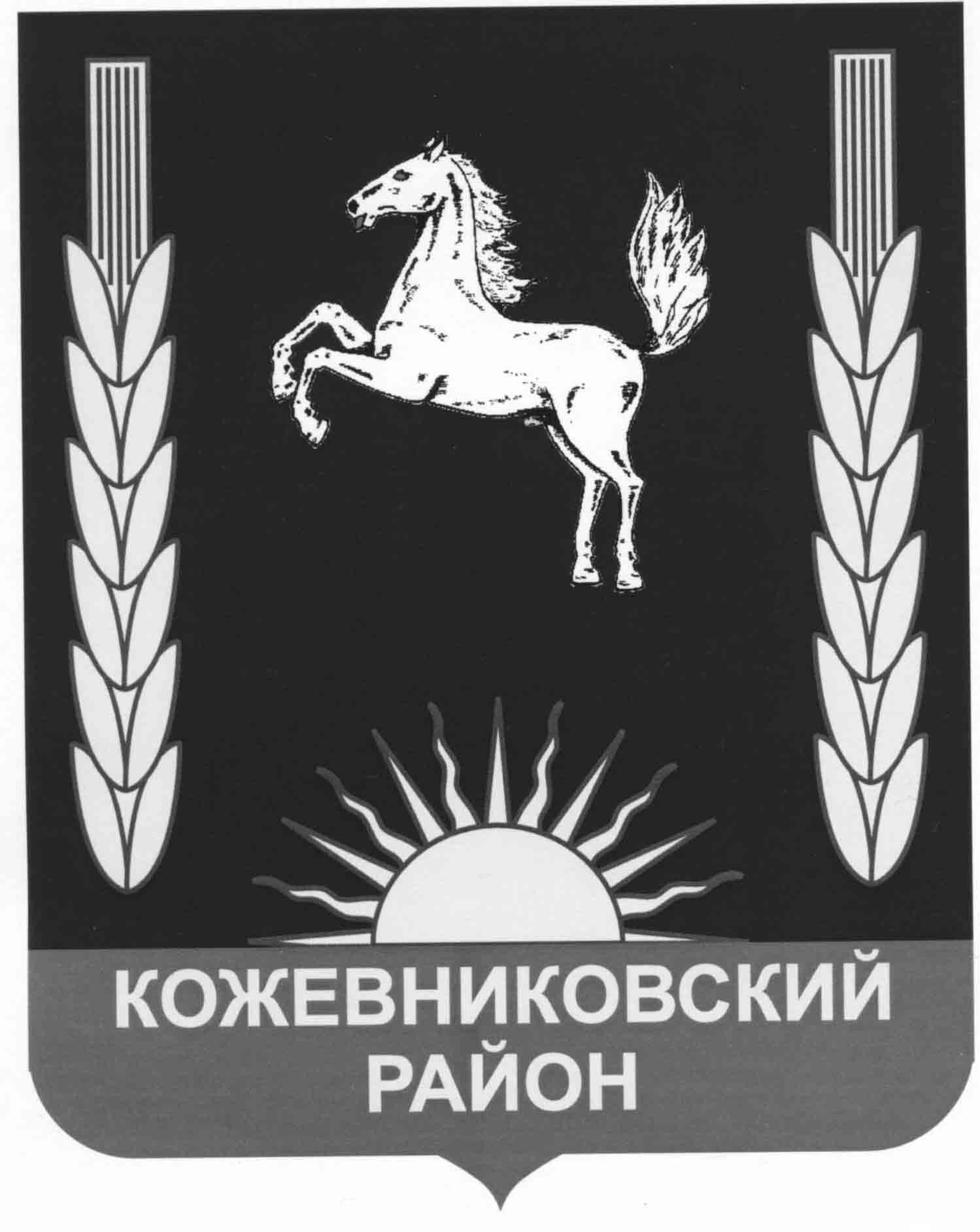   АДМИНИСТРАЦИЯ   кожевниковского   районаПОСТАНОВЛЕНИЕ04.05.2018 г.                                                                                                             № 334        с. Кожевниково       Кожевниковского района       Томской областиО начале пожароопасного сезона 2018 года на территории Кожевниковского района В соответствии с постановлением Администрации Томской области от 24 апреля 2018  года № 187а, О начале пожароопасного сезона 2018 года на территории томской области»     ПОСТАНОВЛЯЮ:	1. Установить на территории Кожевниковского района начало пожароопасного сезона с 04 мая 2018 года. 	2. Заместителю Главы Кожевниковского района по жилищно-коммунальному хозяйству, строительству, общественной безопасности Вакурину В.И. обеспечить взаимодействие сил и средств по защите населения и территории Кожевниковского района от чрезвычайных ситуаций природного характера, вызванных природными пожарами на местном и межмуниципальном уровнях.           3. Кожевниковскому лесничеству – филиал ОГКУ «Томсклес» (Шилов В.В.)(по согласованию) обеспечить готовность сил и средств лесопожарных формирований для предупреждения и тушения лесных пожаров.           4. Настоящее постановление вступает в силу с даты его подписания, подлежит размещению на официальном сайте органов местного самоуправления Кожевниковского района в информационно- телекоммуникационной сети интернет.    5. Контроль за исполнением настоящего постановления возложить на заместителя Главы Кожевниковского района по жилищно-коммунальному хозяйству, строительству, общественной безопасности Вакурина В.И.Первый заместитель Главы  района                                                      А.А. Малолетко Заместитель Главы района 						  И.о.  начальника отделапо жилищно коммунальному, хозяйству 			                      	  правовой и кадровой работыстроительству, общественной безопасности 			                  ___________Савельева В.И.                            _____________Вакурин В.И.					 	   ___.05.2018                                            ___.05.2018 Цалко В.Н.. 8- (38244)- 21-953